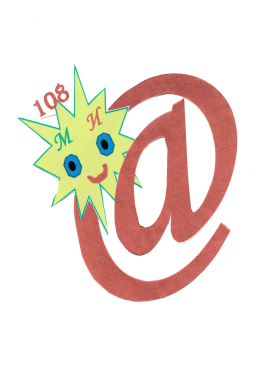 МБОУ СОШ №108 имени Ю. В. АндроповаДля тех,  кто любит математику и информатикуВЫПУСК №8  ноябрь 2017Школьные новости:Школьные новости: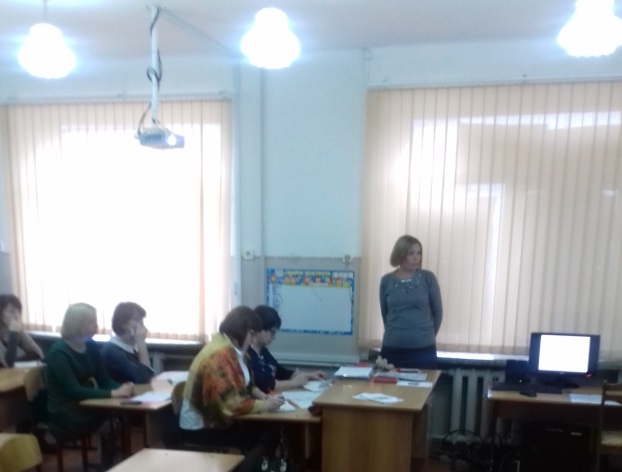 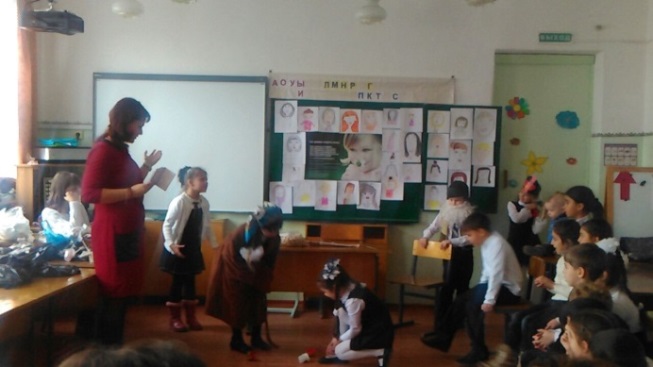 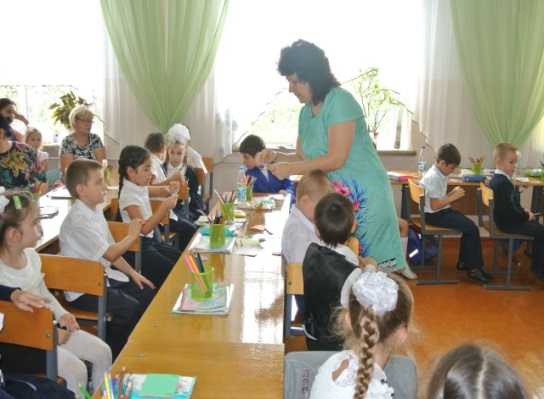 Конкурсы по математике и информатикеКонкурсы по математике и информатикеКОНКУРС Я <3 CASIOЕсли ты любишь точные расчёты и верные вычисления, стань участником конкурса Casio и выиграй надёжные часы или современные калькуляторы от компании.Условия участия.   Призы. В  честь своего 60-летнего юбилея компания Casio запускает конкурс.Что нужно сделать?Подумай, как калькулятор помогает тебе в жизни, учебе или работе. Вырази это в фото - или короткой видеоработе.Не забудь добавить к своей работе корот-кое описание  и хештег #casio_newtonew.Размести в социальных сетях и жди результатов!Всех учеников 1-11 классов, приглашаем участвовать в Международном дистанционном конкурсе по математике  и информа-тике «Олимпис 2017 - Осен-няя сессия».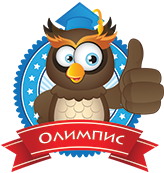 Основная цель конкурса «Олимпис» - повышение интереса и мотивации учеников к изучаемым предметам. В конкурсе присутствуют задания различного уровня сложности, поэтому в конкурсе могут участ-вовать все ученики без исключения.Конкурсы «Олимпис 2017 - Осенняя сессия» будут проходить до 30 ноября. Участвовать можно в любой день в любое удобное время в компьютерном классе или дома.Семья Casio5 задач на логику для взрослых и детейИстория компании Casio — это не просто летопись выпущенных моделей техники. Это история бедной семьи фермеров, кото-рой удалось создать своё дело, выдержать тяжёлые условия войны и послевоенного времени, подняться на вершину благодаря труду и взаимовыручке.нет неспособных к математике детей" В рамках реализации концепции  математи-ческого образования в школе есть элективные, факультативные курсы математической направ-ленности, курсы внеурочной деятельности:1Б,В;2Б,В,Г классы - Занимательная математи-ка»3Б класс - « Юный математик»4А класс - «Математическая шкатулка» 8 класс – « Факультативная группа при МФТИ»9А,Б классы – « Решение задач повышенной трудности»10Б класс элективный курс «Практикум по математике»11А класс элективный курс»Подготовка к ЕГЭ»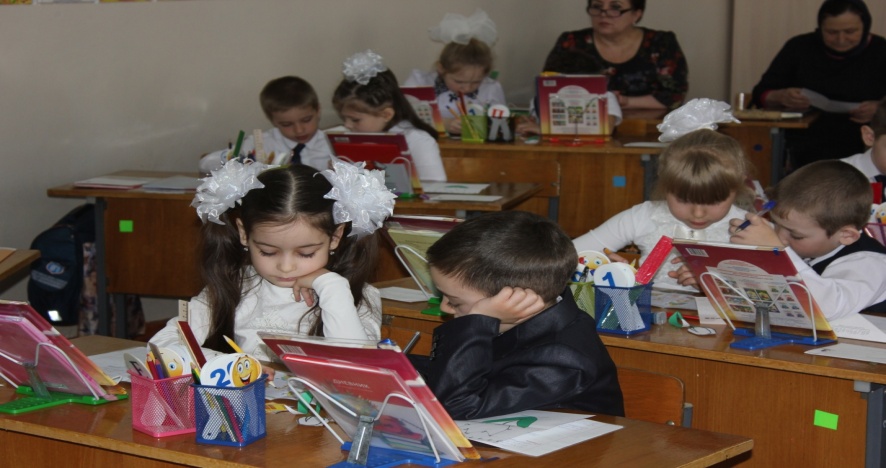 Образовательная онлайн-платформа ЛогикЛайк традиционно делится подборкой задач для читателей старше пяти лет. Пройдите тест, чтобы узнать, насколько хорошо развито ваше логическое мышление.Умения гибко мыслить, рассуждать логически, анализировать информацию важны в учёбе, на работе и в повседневной жизни. Логические задачи — отличный способ проверить свои навыки, а при регулярных занятиях — развить их. Наш тест включает задачи от простых к более сложным — проверьте вашу смекалку!В этот тест мы включили задания лишь из трёх категорий. На LogicLike.com вы найдете более 3 000 различных логических задач для детей и взрослых: 15 категорий, 3 уровня сложности. Вам в помощь — теория, комментарии и подсказ-ки, озвучка для самых маленьких.Развивайте логику и математическое мышление на онлайн-платформе ЛогикЛайк!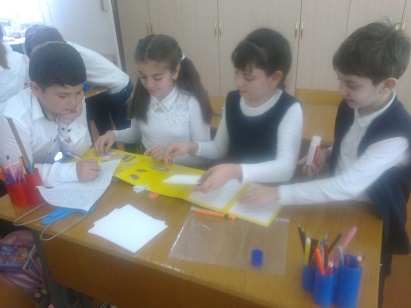 ИсторияИсторияРазвитие счётных машин с древних времён до XX векаЧеловечество стало изобретать устройства для счёта задолго до того, как появились первые компьютеры.50-е: от курительного гаджета до электрического калькулятораВ 1946 году японцы оценили по достоинству необычное изобретение небольшой семейной компании «Касио сэйсакусё» — мундштук с кольцом на палец.60-е: от электрического калькулятора до электронногоХотя команда Casio была уверена в том, что релейные калькуляторы могут дать фору любым новшествам, потребность в более компактных устройствах стала очевидна.Развитие счётных машин с древних времён до XX векаЧеловечество стало изобретать устройства для счёта задолго до того, как появились первые компьютеры.50-е: от курительного гаджета до электрического калькулятораВ 1946 году японцы оценили по достоинству необычное изобретение небольшой семейной компании «Касио сэйсакусё» — мундштук с кольцом на палец.60-е: от электрического калькулятора до электронногоХотя команда Casio была уверена в том, что релейные калькуляторы могут дать фору любым новшествам, потребность в более компактных устройствах стала очевидна.Два столетия из истории калькуляторовДва столетия из истории калькуляторов1820 г.  -  Шарль де Кольмар изобретает первый механический калькулятор (арифмометр)1948 г. - Австрийский инженер Курт Херцштарк изобретает карманный арифмометр Curta1957 г.- Casio 14-A. Выпуск первого «компактного» электронного калькулятора1961 г. - Casio 001. Настольный электронный калькулятор со встроенной памятью1971 г. - Выпуск первого инженерного калькулятора Casio fx-11978 г. - Выпуск первого калькулятора размером с кредитную карту Casio Mini Card LC-781981 г. - Выпуск первого школьного калькулятора Casio fx-811983 г. - Выпуск первого графического калькулятора Casio fx-7000G2010 г. - Выпуск первого цветного графического калькулятора Casio fx-CG10 PRIZM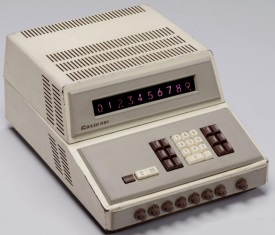 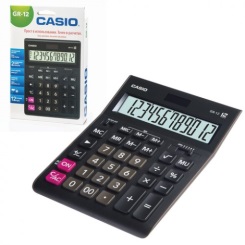 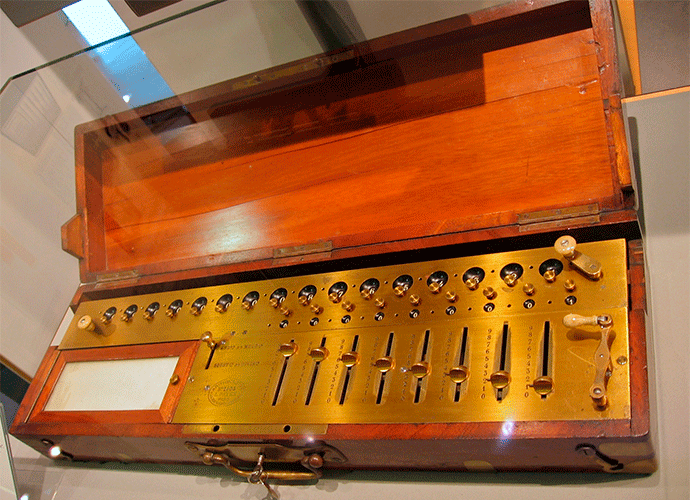 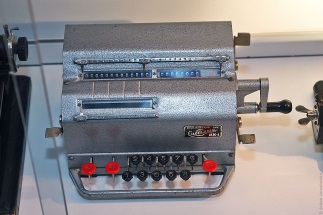 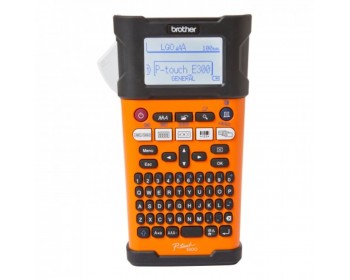 1820 г.  -  Шарль де Кольмар изобретает первый механический калькулятор (арифмометр)1948 г. - Австрийский инженер Курт Херцштарк изобретает карманный арифмометр Curta1957 г.- Casio 14-A. Выпуск первого «компактного» электронного калькулятора1961 г. - Casio 001. Настольный электронный калькулятор со встроенной памятью1971 г. - Выпуск первого инженерного калькулятора Casio fx-11978 г. - Выпуск первого калькулятора размером с кредитную карту Casio Mini Card LC-781981 г. - Выпуск первого школьного калькулятора Casio fx-811983 г. - Выпуск первого графического калькулятора Casio fx-7000G2010 г. - Выпуск первого цветного графического калькулятора Casio fx-CG10 PRIZM